..........................................................................	..........................................................................(data)                                                                                              (podpis)Informacje dodatkowe: Dla każdego projektu/przedsięwzięcia należy wypełnić osobną kartę. Wypełnione karty projektów należy przesłać do Urzędu Miasta Szczecin w formie elektronicznej edytowalnej oraz skanu z podpisem na adres email: br@um.szczecin.plZłożenie karty projektowej nie jest jednoznaczne z zamieszczeniem przedsięwzięcia 
w Gminnym Programie Rewitalizacji (GPR). W przypadku wszelkich pytań dotyczących opracowania karty projektu rekomenduje się kontakt z Firmą Lider Projekt Sp. z.o.o – wykonawcą opracowania GPR, tel. 61 828 08 11 lub kom. 608 241 979.Jeśli na wskazanej poniżej liście nie znaleźli Państwo odpowiadających specyfice projektu wskaźników rezultatu, prosimy o kontakt pod numerem telefonicznym: 61 828 08 11 lub kom. 608 241 979 (Marcin Ługawiak – firma Lider Projekt Sp. z o.o. – wykonawca opracowania GPR).Karta projektowa powinna zawierać dane osoby wskazanej do kontaktu w ramach przedsięwzięcia.Co do zasady, przedsięwzięcie powinno zostać zlokalizowane na obszarze rewitalizacji (mapa poniżej oraz pod linkiem https://mapa.szczecin.eu/gpt4/?permalink=68329793).
W wyjątkowych sytuacjach przedsięwzięcie może zostać zlokalizowane poza obszarem rewitalizacji, jednak odbiorcą końcowym przedsięwzięcia muszą być mieszkańcy z obszaru rewitalizacji. Zlokalizowanie przedsięwzięcia poza obszarem rewitalizacji wymaga szczegółowego uzasadnienia, które należy przedstawić w pozycji „Zakres projektu”. Jeśli przedsięwzięcie będzie obejmowało prace restauratorskie, konserwatorskie, budowlane, związane z zagospodarowaniem terenu itp., Projektodawca jest zobowiązany posiadać tytuł prawny do korzystania z nieruchomości, wynikający z prawa własności, stosunku zobowiązaniowego (umowy dzierżawy, najmu), zgody na korzystanie z budynku lub terenu udzielonej przez jego właściciela lub w innej formie określonej przepisami prawa. Zamieszczenie przedsięwzięcia w GPR nie jest jednoznaczne z zapewnieniem środków na jego realizację. Za zakres rzeczowy i finansowy realizacji przedsięwzięcia odpowiada Wnioskodawca. Przykładowe wskaźniki rezultatu* Wskaźnik rezultatu: bezpośredni wpływ zrealizowanego przedsięwzięcia na otoczenie społeczno-ekonomiczne uzyskany natychmiast po zakończeniu realizacji projektu. Wybrane przez Wnioskodawcę wskaźniki mają jak najtrafniej oddawać cele realizacji projektu.W tabeli poniżej zaprezentowano przykładowe wskaźniki rezultatu, które zaleca się wykorzystać, jeśli odpowiadają specyfice projektu. Dla jednego projektu może być adekwatnych więcej niż jeden wskaźnik rezultatu – np. projektowi dotyczącemu modernizacji budynku zabytkowego można przypisać wskaźniki: „Liczba osób korzystających ze zmodernizowanych budynków lub ich części”, „Liczba zorganizowanych wydarzeń w zmodernizowanych budynkach lub ich części”, „Liczba zmodernizowanych, zabezpieczonych lub zaadaptowanych pod nowe funkcje zabytków”.OBOWIĄZEK INFORMACYJNY W SPRAWACH ZAŁATWIANYCH W TYBIE KODEKSU POSTĘPOWANIA ADMINISTRACYJNEGO Pani/ Pan dane osobowe przetwarzane będą w celach, które wynikają z przepisów prawa. Przetwarzamy tylko takie dane, które są konieczne, żeby załatwić Pani/Pana sprawę. Czas ich przetwarzania regulują odpowiednie przepisy. Poinformujemy Panią/ Pana o każdej sytuacji, która mogłaby naruszać Pani/ Pana prawa lub wolności. Szybko się nią zajmiemy, wyciągniemy wnioski 
i poprawimy sposób postępowania, aby jeszcze lepiej chronić Pani/ Pana dane. Jeśli uzna Pani/ Pan te działania za niewystarczające, może Pani/ Pana również złożyć skargę do Prezesa Urzędu Ochrony Danych Osobowych, jeżeli uzna Pani/Pan, że przetwarzanie danych osobowych Pani/Pana dotyczących narusza Rozporządzenie Parlamentu Europejskiego i Rady (UE) 2016/679 z dnia 27 kwietnia 2016 r. 
w sprawie ochrony osób fizycznych z związku z przetwarzaniem danych osobowych i w sprawie swobodnego przepływu takich danych oraz uchylenia dyrektywy 95/46/WE (Dz. Urz. UE L 119 
z 04.05.2016, str. 1, z późn. zm.), zwane dalej RODO.Zgodnie z art. 13 ust. 1 i 2 RODO, informuję, że:Oświadczam, iż zapoznałem się z powyższą klauzulą informacyjną:	…………………………………………………………(data)                                                                                              (podpis)Obszar rewitalizacji SzczecinaRysunek 1 Granice obszaru rewitalizacji miasta Szczecina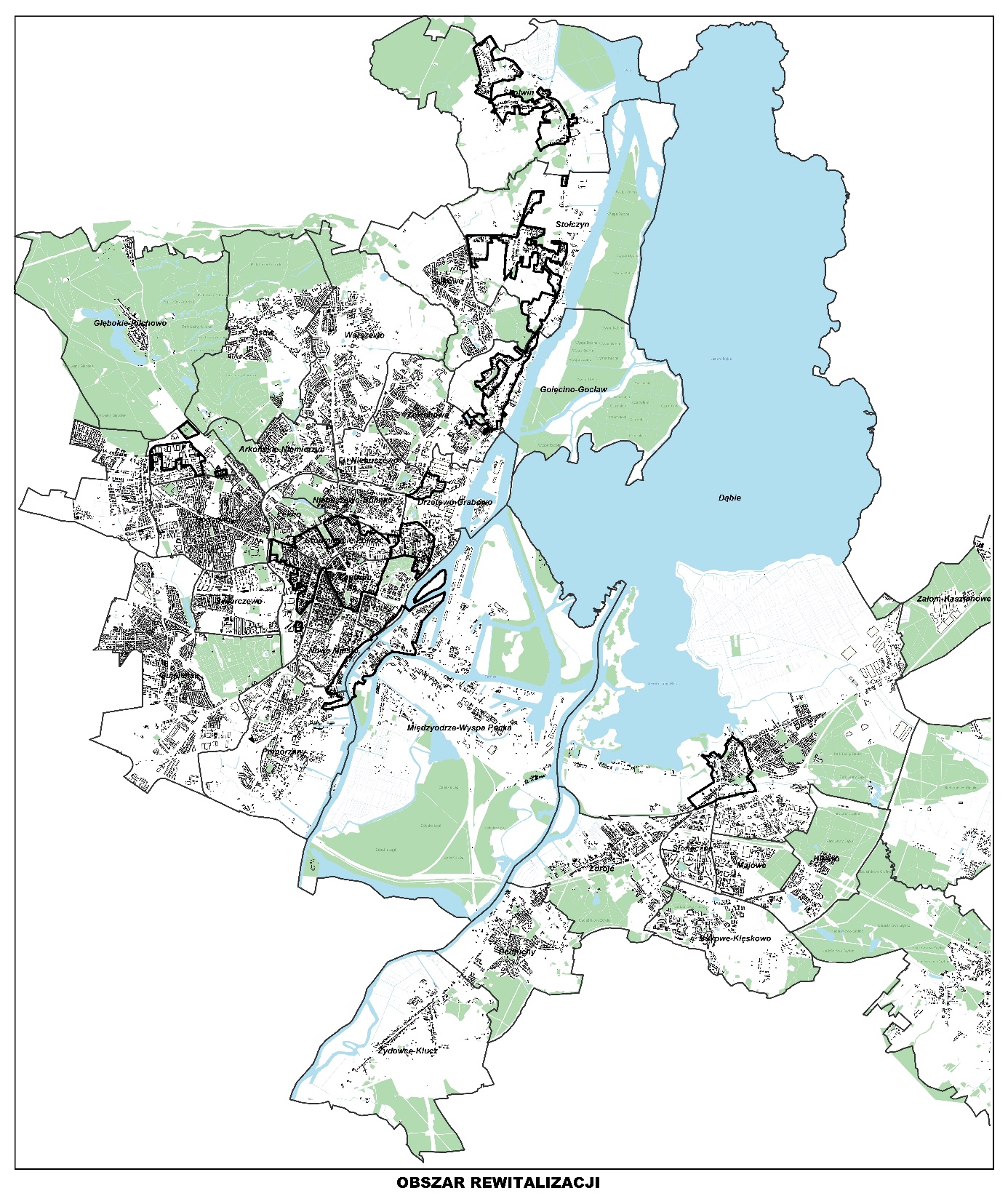 Szczegółowy podział na podobszary obszaru rewitalizacji zaprezentowano na kolejnych mapach.Rysunek 2 Granice podobszaru I osiedla: Międzyodrze-Wyspa Pucka (Wyspa Grodzka, Kępa Parnicka, część Wyspy Zielonej oraz Łasztowni) – w części niezamieszkałej według wskazanych granic, Centrum, Śródmieście Północ, Turzyn, teren poprzemysłowy – zachodni brzeg odry: od wieży węglowej, ulice: Koksowa, Zapadła, Nododrzańska, Kolumba, Nabrzeże Wieleckie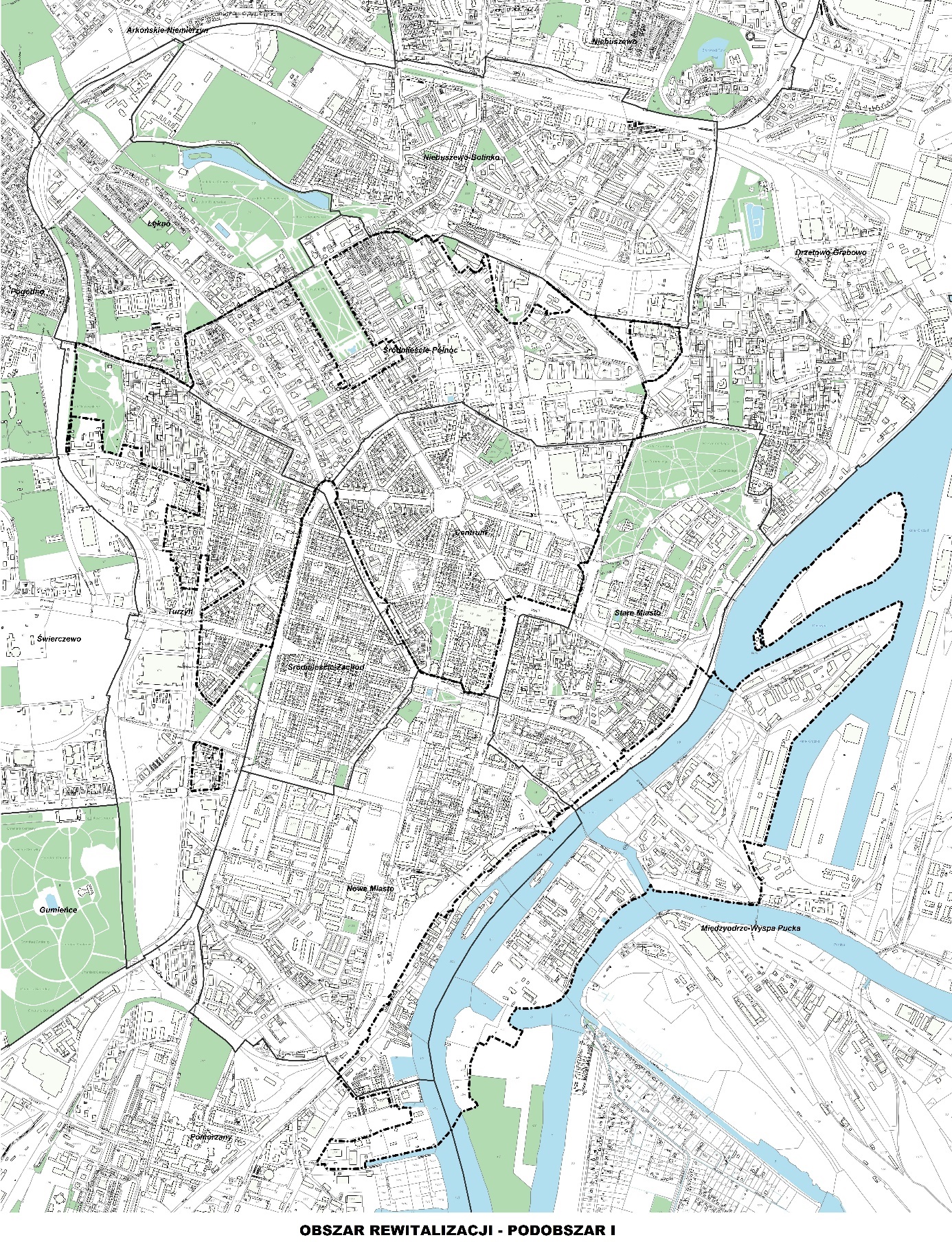 Rysunek 3 Granice podobszaru II: Dąbie stare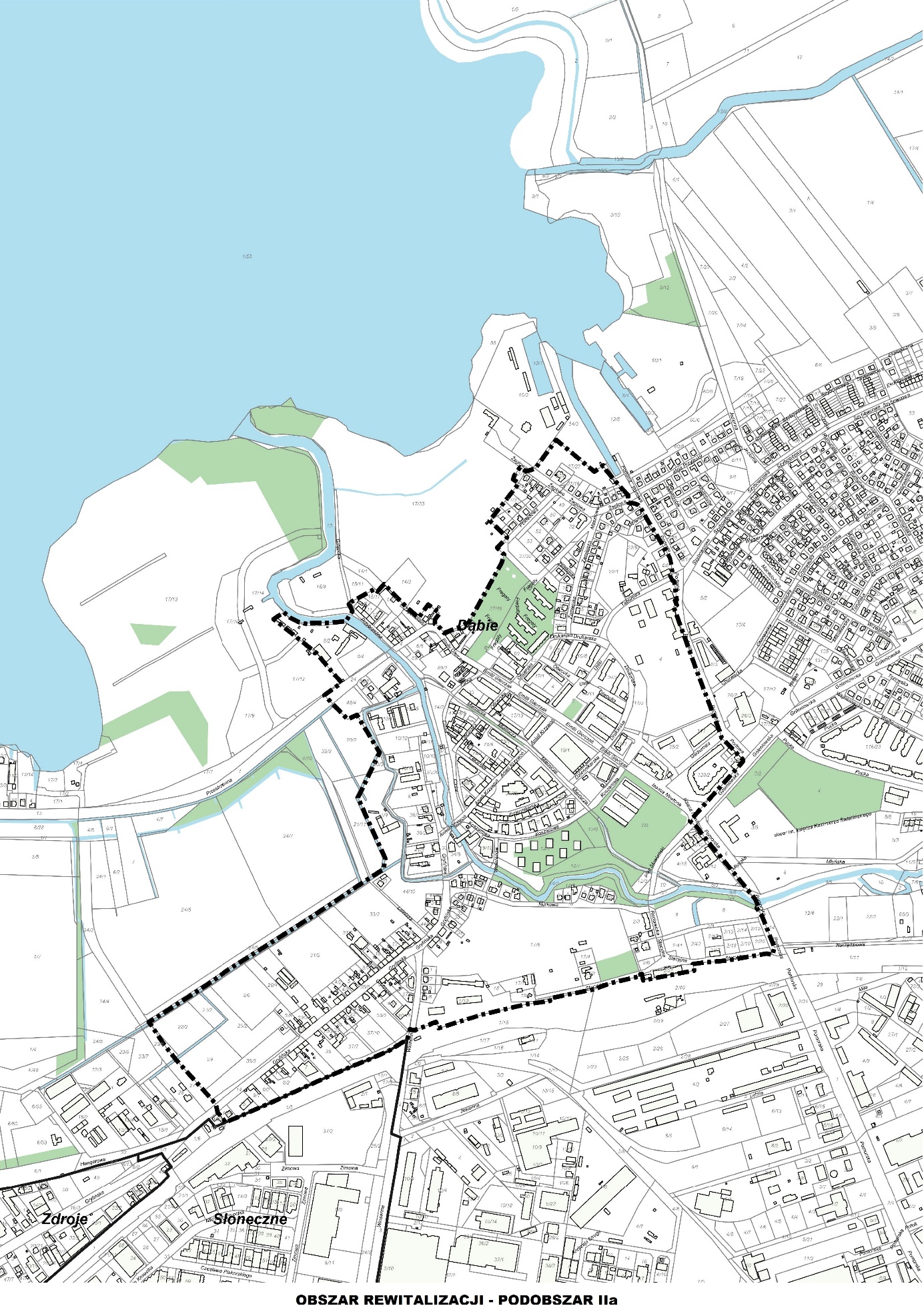 Rysunek 4 Granice podobszaru II: Stołczyn, Golęcino-Gocław, stawy Bliźniaki – przy ulicy Wendeńskiej na osiedlu Żelechowa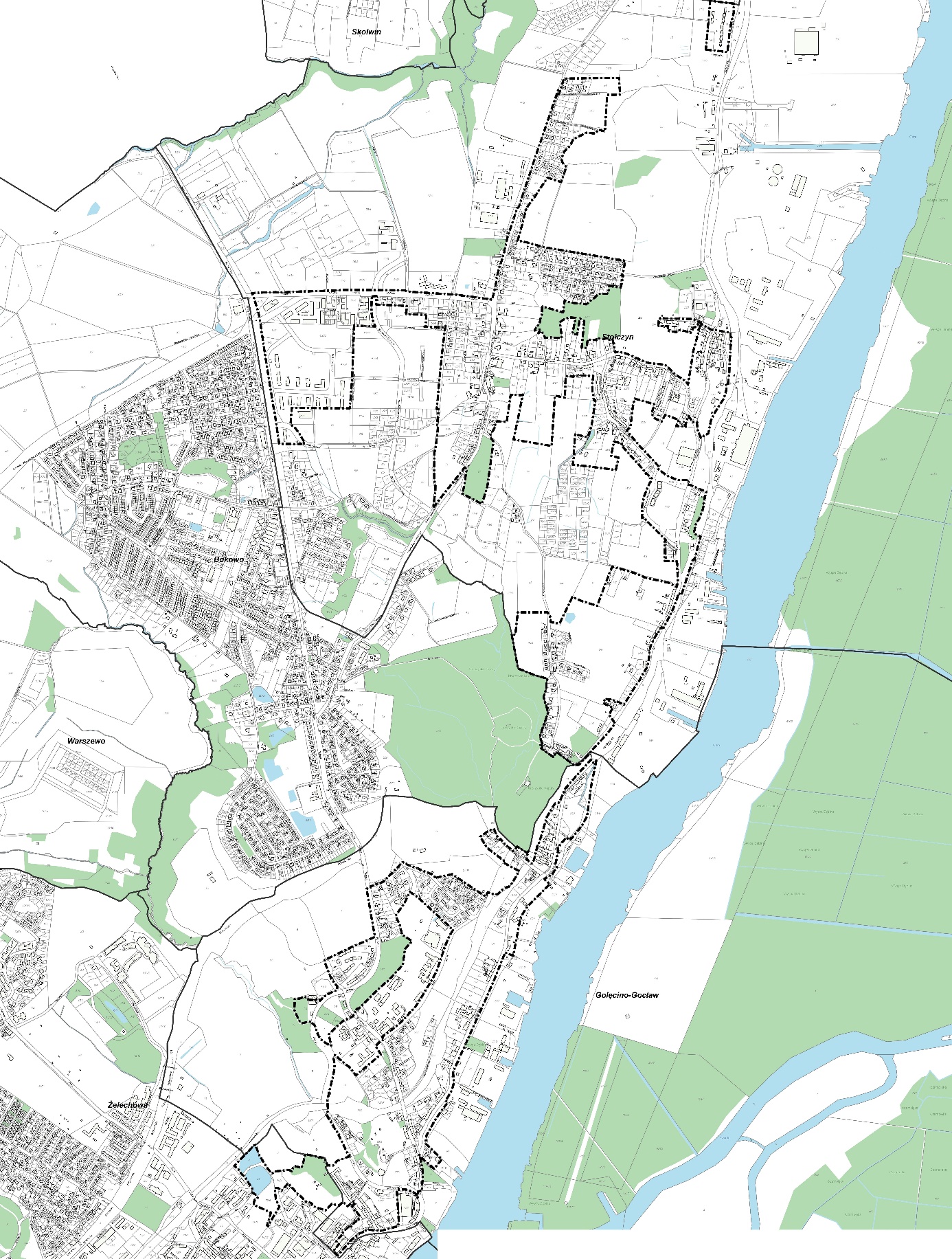 Rysunek 5 Granice podobszaru II: Skolwin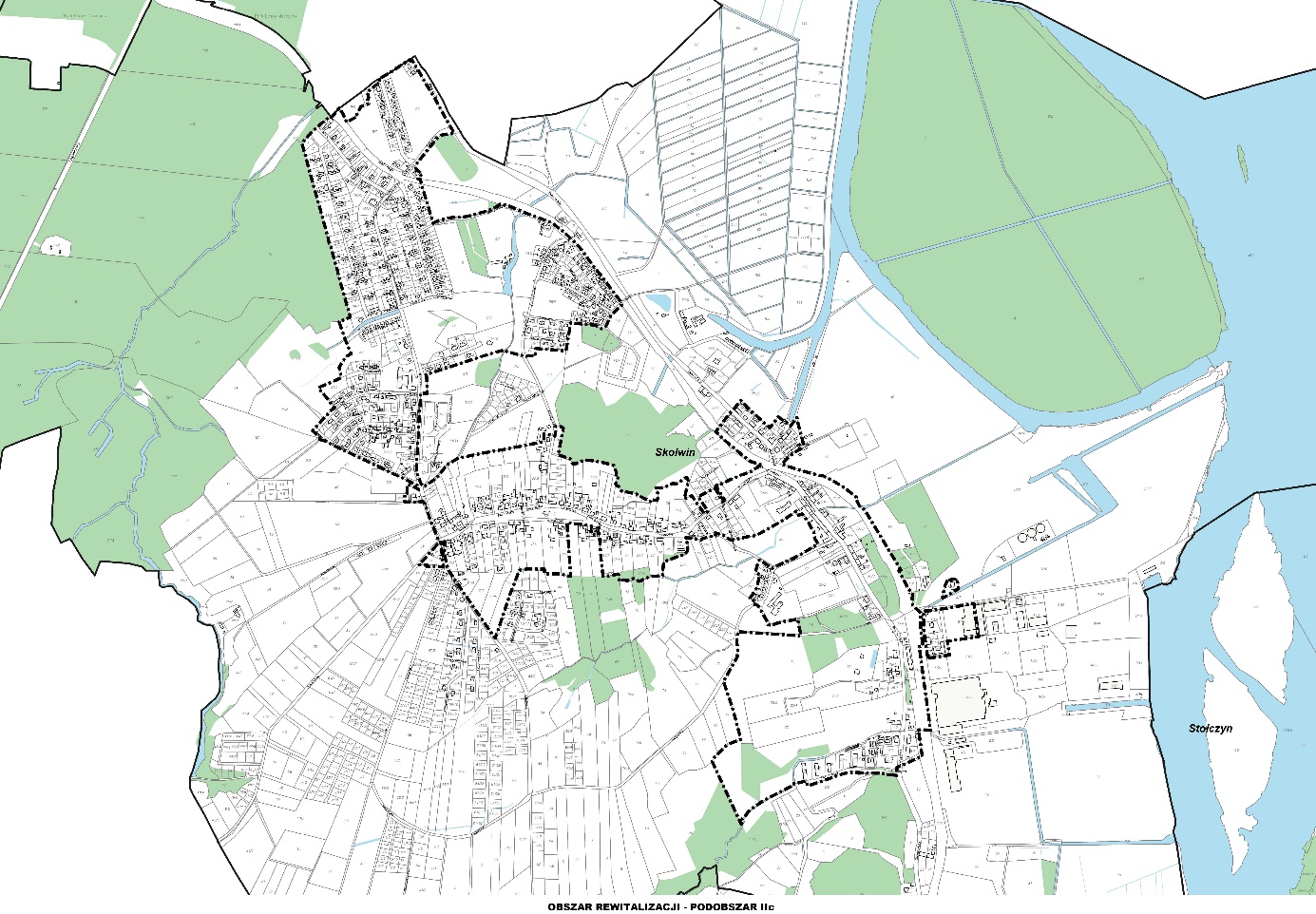 Rysunek 6 Granice podobszaru II: Drzetowo-Grabowo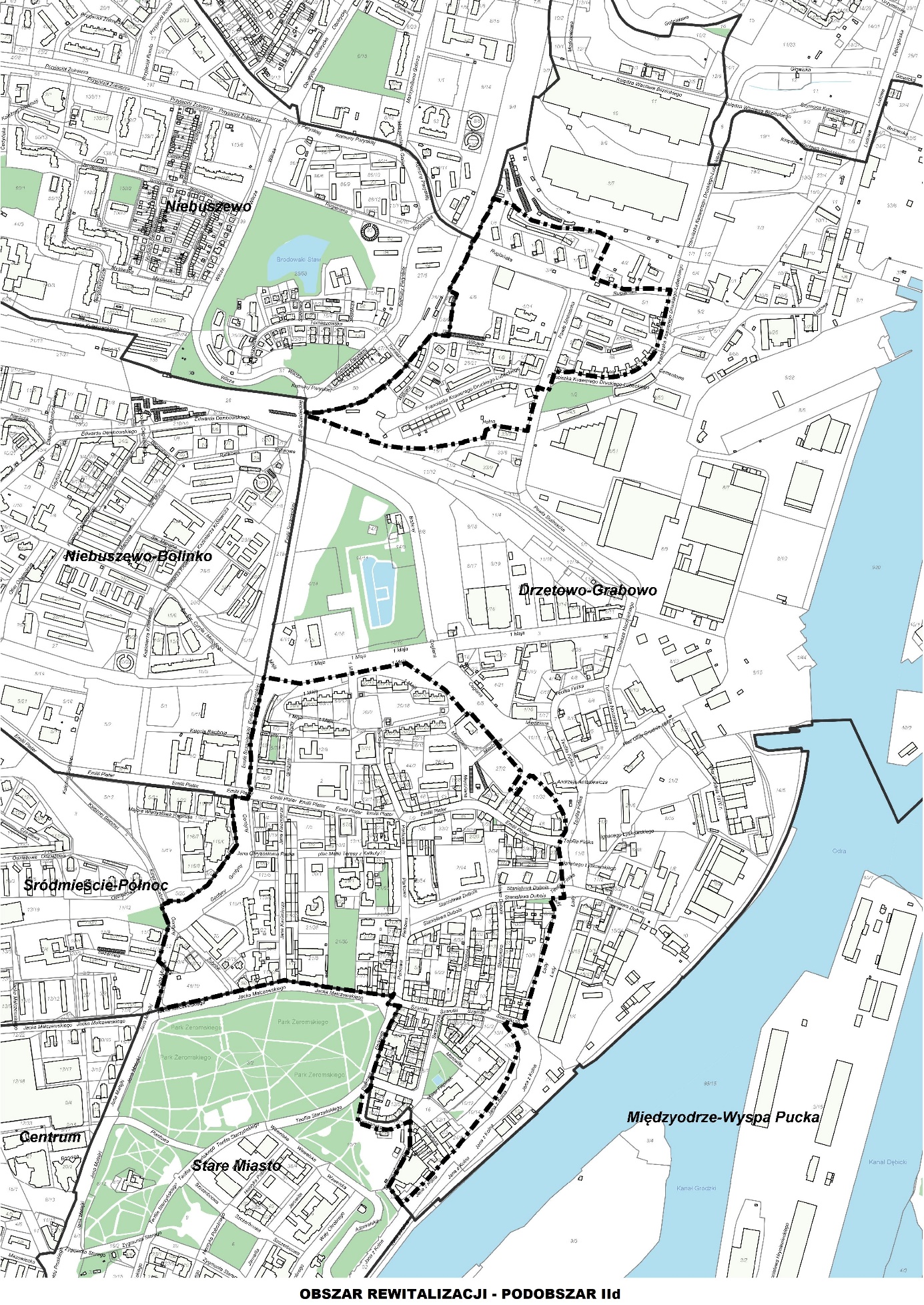 Rysunek 7 Granice podobszaru III: Zawadzkiego-Klonowica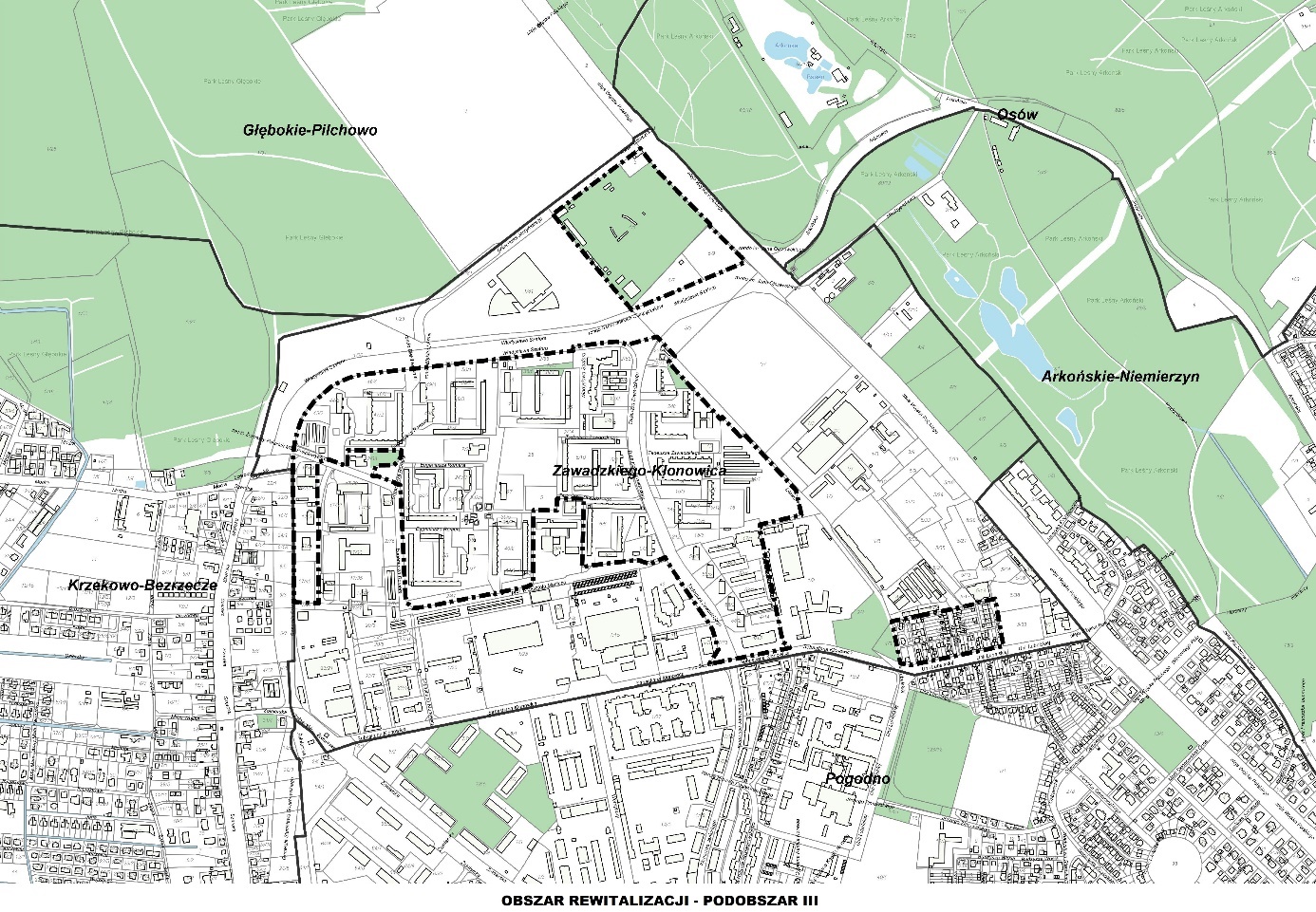 KARTA PROJEKTU (PRZEDSIĘWZIĘCIA) REWITALIZACYJNEGOdo Gminnego Programu Rewitalizacji Gminy Miasto Szczecin na lata 2024-2034(należy wypełnić wszystkie punkty Karty Projektu)KARTA PROJEKTU (PRZEDSIĘWZIĘCIA) REWITALIZACYJNEGOdo Gminnego Programu Rewitalizacji Gminy Miasto Szczecin na lata 2024-2034(należy wypełnić wszystkie punkty Karty Projektu)KARTA PROJEKTU (PRZEDSIĘWZIĘCIA) REWITALIZACYJNEGOdo Gminnego Programu Rewitalizacji Gminy Miasto Szczecin na lata 2024-2034(należy wypełnić wszystkie punkty Karty Projektu)Tytuł projektu  (Należy podać propozycję nazwy zgłaszanego projektu).Tytuł projektu  (Należy podać propozycję nazwy zgłaszanego projektu).Tytuł projektu  (Należy podać propozycję nazwy zgłaszanego projektu).Nazwa Wnioskodawcy + dane kontaktowe(Należy podać pełną nazwę podmiotu składającego projekt, z podaniem danych adresowych i danych do kontaktu umożliwiających skonsultowanie zgłaszanego projektu).Nazwa Wnioskodawcy + dane kontaktowe(Należy podać pełną nazwę podmiotu składającego projekt, z podaniem danych adresowych i danych do kontaktu umożliwiających skonsultowanie zgłaszanego projektu).Nazwa Wnioskodawcy + dane kontaktowe(Należy podać pełną nazwę podmiotu składającego projekt, z podaniem danych adresowych i danych do kontaktu umożliwiających skonsultowanie zgłaszanego projektu).Nazwa Wnioskodawcy:Adres:Telefon:e-mail:Osoba do kontaktu:Nazwa Wnioskodawcy:Adres:Telefon:e-mail:Osoba do kontaktu:Nazwa Wnioskodawcy:Adres:Telefon:e-mail:Osoba do kontaktu:Nazwa Wnioskodawcy:Adres:Telefon:e-mail:Osoba do kontaktu:Nazwa Wnioskodawcy:Adres:Telefon:e-mail:Osoba do kontaktu:Nazwa realizatora/ów projektu(Należy wskazać pełną nazwę podmiotu/ów, które  będą odpowiedzialne za realizację projektu/przedsięwzięcia).Nazwa realizatora/ów projektu(Należy wskazać pełną nazwę podmiotu/ów, które  będą odpowiedzialne za realizację projektu/przedsięwzięcia).Nazwa realizatora/ów projektu(Należy wskazać pełną nazwę podmiotu/ów, które  będą odpowiedzialne za realizację projektu/przedsięwzięcia).Cele projektu i problemy, które ma rozwiązać projekt(Należy wskazać najważniejsze cele, które mają być osiągnięte w wyniku realizacji projektu oraz problemy, które mogą być rozwiązane dzięki realizacji projektu).Cele projektu i problemy, które ma rozwiązać projekt(Należy wskazać najważniejsze cele, które mają być osiągnięte w wyniku realizacji projektu oraz problemy, które mogą być rozwiązane dzięki realizacji projektu).Cele projektu i problemy, które ma rozwiązać projekt(Należy wskazać najważniejsze cele, które mają być osiągnięte w wyniku realizacji projektu oraz problemy, które mogą być rozwiązane dzięki realizacji projektu).Zakres projektu – opis zadań realizowanych w ramach projektu(Należy przedstawić charakterystykę projektu ze wskazaniem zakresu planowanych prac, działań, podstawowych parametrów technicznych związanych np. z powierzchnią budynków objętych działaniami, powierzchnią przestrzeni objętych działaniami, długością infrastruktury, itp. Jeśli to możliwe, należy dołączyć mapy i/lub inne dokumenty przedstawiające zakres rzeczowy zadania).Uwaga: W opisie projektu należy uwzględnić opis sposobu zapewnienia dostępu do infrastruktury/usług osób ze szczególnymi potrzebami (osoby ze szczególnymi potrzebami to takie, które ze względu na swoje cechy albo okoliczności w których się znajdują, muszą podjąć dodatkowe działania w celu przezwyciężenia barier uniemożliwiających lub utrudniających im udział w różnych sferach życia na równi z innymi osobami.)Zakres projektu – opis zadań realizowanych w ramach projektu(Należy przedstawić charakterystykę projektu ze wskazaniem zakresu planowanych prac, działań, podstawowych parametrów technicznych związanych np. z powierzchnią budynków objętych działaniami, powierzchnią przestrzeni objętych działaniami, długością infrastruktury, itp. Jeśli to możliwe, należy dołączyć mapy i/lub inne dokumenty przedstawiające zakres rzeczowy zadania).Uwaga: W opisie projektu należy uwzględnić opis sposobu zapewnienia dostępu do infrastruktury/usług osób ze szczególnymi potrzebami (osoby ze szczególnymi potrzebami to takie, które ze względu na swoje cechy albo okoliczności w których się znajdują, muszą podjąć dodatkowe działania w celu przezwyciężenia barier uniemożliwiających lub utrudniających im udział w różnych sferach życia na równi z innymi osobami.)Zakres projektu – opis zadań realizowanych w ramach projektu(Należy przedstawić charakterystykę projektu ze wskazaniem zakresu planowanych prac, działań, podstawowych parametrów technicznych związanych np. z powierzchnią budynków objętych działaniami, powierzchnią przestrzeni objętych działaniami, długością infrastruktury, itp. Jeśli to możliwe, należy dołączyć mapy i/lub inne dokumenty przedstawiające zakres rzeczowy zadania).Uwaga: W opisie projektu należy uwzględnić opis sposobu zapewnienia dostępu do infrastruktury/usług osób ze szczególnymi potrzebami (osoby ze szczególnymi potrzebami to takie, które ze względu na swoje cechy albo okoliczności w których się znajdują, muszą podjąć dodatkowe działania w celu przezwyciężenia barier uniemożliwiających lub utrudniających im udział w różnych sferach życia na równi z innymi osobami.)Lokalizacja – miejsce realizacji projektu (Należy wskazać dokładny adres miejsca realizacji (ulica, nr budynku/lokalu), dla projektu inwestycyjnego - obręb i numer działki, informacja o posiadanym prawie do dysponowania nieruchomością). Jeśli dokładny adres realizacji projektu nie jest możliwy do określenia ze względu na specyfikę projektu (np. działania będą realizowane w plenerze w różnych miejscach), należy wskazać miejsce realizacji bardziej ogólnie: np. osiedle, podobszar rewitalizacji lub cały obszar rewitalizacji)Lokalizacja – miejsce realizacji projektu (Należy wskazać dokładny adres miejsca realizacji (ulica, nr budynku/lokalu), dla projektu inwestycyjnego - obręb i numer działki, informacja o posiadanym prawie do dysponowania nieruchomością). Jeśli dokładny adres realizacji projektu nie jest możliwy do określenia ze względu na specyfikę projektu (np. działania będą realizowane w plenerze w różnych miejscach), należy wskazać miejsce realizacji bardziej ogólnie: np. osiedle, podobszar rewitalizacji lub cały obszar rewitalizacji)Lokalizacja – miejsce realizacji projektu (Należy wskazać dokładny adres miejsca realizacji (ulica, nr budynku/lokalu), dla projektu inwestycyjnego - obręb i numer działki, informacja o posiadanym prawie do dysponowania nieruchomością). Jeśli dokładny adres realizacji projektu nie jest możliwy do określenia ze względu na specyfikę projektu (np. działania będą realizowane w plenerze w różnych miejscach), należy wskazać miejsce realizacji bardziej ogólnie: np. osiedle, podobszar rewitalizacji lub cały obszar rewitalizacji)Szacowana wartość [zł](Należy przedstawić wartość nakładów inwestycyjnych lub/i koszty działań realizowanych w ramach projektu. Jeśli projekt będzie realizowany w sposób ciągły, proszę zsumować koszty roczne, ale maksymalnie do 2034 roku).Szacowana wartość [zł](Należy przedstawić wartość nakładów inwestycyjnych lub/i koszty działań realizowanych w ramach projektu. Jeśli projekt będzie realizowany w sposób ciągły, proszę zsumować koszty roczne, ale maksymalnie do 2034 roku).Szacowana wartość [zł](Należy przedstawić wartość nakładów inwestycyjnych lub/i koszty działań realizowanych w ramach projektu. Jeśli projekt będzie realizowany w sposób ciągły, proszę zsumować koszty roczne, ale maksymalnie do 2034 roku).Prognozowane rezultaty projektu *(Proszę wskazać rezultaty planowane do osiągnięcia po zakończeniu realizacji projektu jako efekty podjętych działań. Należy podać rodzaje i przewidywane wartości wskaźników pomiaru rezultatów. W tabeli na końcu karty zamieszczono listę przykładowych rezultatów, którą należy wykorzystać, jeśli odpowiadają specyfice projektu. Należy uwzględnić te prognozowane wielkości wskaźników, które dotyczą obszaru rewitalizacji.Przykład zapisu rezultatów - Liczba osób korzystających ze zmodernizowanych budynków lub ich części – 100 osób/rokPrognozowane rezultaty projektu *(Proszę wskazać rezultaty planowane do osiągnięcia po zakończeniu realizacji projektu jako efekty podjętych działań. Należy podać rodzaje i przewidywane wartości wskaźników pomiaru rezultatów. W tabeli na końcu karty zamieszczono listę przykładowych rezultatów, którą należy wykorzystać, jeśli odpowiadają specyfice projektu. Należy uwzględnić te prognozowane wielkości wskaźników, które dotyczą obszaru rewitalizacji.Przykład zapisu rezultatów - Liczba osób korzystających ze zmodernizowanych budynków lub ich części – 100 osób/rokPrognozowane rezultaty projektu *(Proszę wskazać rezultaty planowane do osiągnięcia po zakończeniu realizacji projektu jako efekty podjętych działań. Należy podać rodzaje i przewidywane wartości wskaźników pomiaru rezultatów. W tabeli na końcu karty zamieszczono listę przykładowych rezultatów, którą należy wykorzystać, jeśli odpowiadają specyfice projektu. Należy uwzględnić te prognozowane wielkości wskaźników, które dotyczą obszaru rewitalizacji.Przykład zapisu rezultatów - Liczba osób korzystających ze zmodernizowanych budynków lub ich części – 100 osób/rokPrzewidywane lata rozpoczęcia 
i zakończenia realizacji projektuRok rozpoczęcia realizacji projektuRok zakończenia realizacji projektuPrzewidywane lata rozpoczęcia 
i zakończenia realizacji projektuPrzewidywane źródła finansowania projektu(Proszę rozbić kwotę z pozycji „Szacowana wartość” na poszczególne źródła.)Środki publiczne (budżet gminy, środki unijne, środki z budżetu państwa, itp.)Środki prywatne (środki własne podmiotu nienależącego do sektora finansów publicznych, pożyczki i kredyty komercyjne, itd.)Przewidywane źródła finansowania projektu(Proszę rozbić kwotę z pozycji „Szacowana wartość” na poszczególne źródła.)Specyfika projektuWskaźnik rezultatuJednostka miaryProjekty dotyczące modernizacji (przebudowy, nadbudowy, remontu, itp.) budynków lub ich części, w których realizowane będą działania społeczne, np. kulturalne, edukacyjne, doradcze, sportowe, integracyjne, itp.Liczba osób korzystających ze zmodernizowanych budynków lub ich częściosoby/rokJak wyżejLiczba zorganizowanych wydarzeń w zmodernizowanych budynkach lub ich częściszt.Projekty dotyczące modernizacji (przebudowy, nadbudowy, remontu, itp.) budynków lub ich części, w których prowadzona jest działalność gospodarcza lub które będą zaadaptowane pod działalność gospodarcząLiczba pracowników podmiotów gospodarczych funkcjonujących w zmodernizowanych budynkach lub ich częściosobyProjekty dotyczące modernizacji (przebudowy, odnowy, doposażenia, itp.) przestrzeni publicznych, w szczególności parków, skwerów, placów, przestrzeni przy budynkach, podwórzy w których realizowane będą działania społeczne, np. kulturalne, edukacyjne, sportowe, rekreacyjne, integracyjne, itp.Liczba osób korzystających ze zmodernizowanych przestrzeni publicznychosoby/rokJak wyżejLiczba zorganizowanych wydarzeń w zmodernizowanych przestrzeniach publicznychszt.Jak wyżejPowierzchnia terenów nowej lub odnowionej zielenim2Projekty dotyczące modernizacji (przebudowy, odnowy, doposażenia, itp.) obiektów sportowych i sportowo-rekreacyjnychLiczba osób korzystających ze zmodernizowanych obiektów sportowo-rekreacyjnychosoby/rokJak wyżejLiczba zorganizowanych wydarzeń w zmodernizowanych obiektach sportowo-rekreacyjnychszt.Projekty dotyczące budowy lub modernizacji/termomodernizacji (przebudowy, nadbudowy, remontu, termomodernizacji, wymiany źródeł ciepła, itp.) budynków mieszkalnych lub ich częściLiczba osób mieszkających w nowo wybudowanych lub zmodernizowanych budynkach mieszkalnychosobyProjekty dotyczące termomodernizacji, w tym wymiany źródeł ciepła, budynków mieszkalnych, budynków prowadzenia działalności gospodarczej, budynkach użyteczności publicznej, itp.Zmniejszenie rocznego zużycia energii pierwotnej w zmodernizowanych budynkachMWh/rokProjekty dotyczące modernizacji, zabezpieczenia, adaptacji obiektów/budynków zabytkowychLiczba zmodernizowanych, zabezpieczonych lub zaadaptowanych pod nowe funkcje zabytkówszt.Projekty społeczne, w tym programy edukacyjne, szkoleniowe, doradztwo, pomoc w uzyskaniu pracy, wsparcie psychologiczne, wsparcie materialne osób zagrożonych wykluczeniem społecznym, itp.Liczba osób, które uzyskały wsparcie w wyniku realizacji projektów społecznychosoby/rokProjekty dotyczące wydarzeń i inicjatyw kulturalnych, integracyjnych, sportowo-rekreacyjnych, związanych z budowaniem tożsamości lokalnej, zachęcaniem do uczestnictwa w życiu społecznymLiczba odbiorców wydarzeń i inicjatyw społecznychosoby/rokProjekty dotyczące budowy lub modernizacji sieci ciepłowniczej oraz urządzeń do obsługi sieci na obszarze rewitalizacjiLiczba budynków podłączonych do nowo wybudowanej lub zmodernizowanej sieci ciepłowniczejszt.Projekty dotyczące budowy lub modernizacji sieci kanalizacji sanitarnej oraz urządzeń do obsługi sieci na obszarze rewitalizacjiLiczba budynków podłączonych do nowo wybudowanej lub zmodernizowanej sieci kanalizacji sanitarnejszt.Projekty dotyczące budowy lub modernizacji sieci wodociągowej oraz urządzeń do obsługi sieci na obszarze rewitalizacjiLiczba budynków podłączonych do nowo wybudowanej lub zmodernizowanej sieci wodociągowejszt.Projekty dotyczące budowy lub modernizacji sieci energetycznej oraz urządzeń do obsługi sieci na obszarze rewitalizacjiLiczba budynków podłączonych do nowo wybudowanej lub zmodernizowanej sieci energetycznejszt.Projekty dotyczące budowy lub modernizacji ulic Długość ulic, na których zostało podniesione bezpieczeństwo użytkownikówmProjekty dotyczące budowy, wytyczenia lub modernizacji dróg rowerowychDługość dróg rowerowych, na których zostało podniesione bezpieczeństwo użytkownikówmProjekty dotyczące budowy lub modernizacji ciągów pieszychDługość ciągów pieszych, na których zostało podniesione bezpieczeństwo użytkownikówmProjekty dotyczące infrastruktury zarządzania ruchem, transportu zbiorowego, systemów parkowania, itp.Liczba urządzeń lub obiektów infrastruktury transportowej, które przyczynią się do podniesienia bezpieczeństwa użytkowników transportu zbiorowego i indywidualnegoszt.Projekty dotyczące zakupu taboru transportu publicznegoLiczba pasażerów nowego taboru transportu publicznegoosoby/rokProjekty dotyczące budowy, rozbudowy, przebudowy, modernizacji infrastruktury transportowej (węzłów przesiadkowych, zatok autobusowych, torów tramwajowych, torów kolejowych, itp.)Liczba pasażerów transportu publicznego korzystająca z nowej lub zmodernizowanej infrastruktury transportowejosoby/rokProjekty dotyczące budowy, wytyczenia, modernizacji parkingów i miejsc parkingowychLiczba nowych lub zmodernizowanych miejsc parkingowychszt.Projekty dotyczące instalacji OZEMoc zainstalowana instalacji OZEkWProjekty dotyczące wsparcia podmiotów gospodarczych działających na obszarze rewitalizacjiLiczba podmiotów gospodarczych, które uzyskały wsparcieszt.Projekty dotyczące wsparcia organizacji pozarządowych działających na obszarze rewitalizacjiLiczba organizacji pozarządowych, które uzyskały wsparcieszt.Wszystkie projektyLiczba osób ze szczególnymi potrzebami, które są odbiorcami przedsięwzięć rewitalizacyjnychosoby/rokProjekty dotyczące wdrożenia lub usprawnienia usług publicznych dla ludności lub/i podmiotów gospodarczych lub/i organizacji pozarządowych lub/i innych instytucjiLiczba nowych lub usprawnionych usług publicznychszt.Administrator danychAdministratorem Pani/ Pana danych osobowych jest Prezydent Miasta Szczecin 
z siedzibą w Szczeciniepl. Armii Krajowej 1 70-456 Szczecin.Infolinia urzędu:  91 424 5000Inspektor Ochrony DanychAdministrator wyznaczył Inspektora Ochrony Danych (IOD) w osobie – Pani Moniki Lau. Jeśli ma Pani/ Pan pytania dotyczące sposobu i zakresu przetwarzania Pani/ Pana danych osobowych  w zakresie działania Urzędu Miasta w Szczecinie, a także przysługujących Pani/ Panu uprawnień, może Pani/ Pan skontaktować się z IOD telefonicznie 91 4245702 lub poprzez email iod@um.szczecin.pl. Do kompetencji IOD nie należy uczestniczenie 
w załatwianiu innych spraw. Aby zasięgnąć informacji nie dotyczącej przetwarzania danych osobowych, należy skontaktować się 
z Wydziałem/Biurem prowadzącym Pani/ Pana sprawę (wskazanym najczęściej w nazwie nadawcy otrzymanego przez Panią/ Pana pisma lub w stopce wiadomości e-mail).Cel przetwarzania danych i podstawa prawna przetwarzaniaPani/ Pana dane osobowe będą przetwarzane na podstawie art. 6 ust. 1 lit. c oraz w stosownych przypadkach na podstawie art. 9 ust. 2 lit. g RODO w celu prowadzenia postępowania administracyjnego na podstawie przepisów prawa tj. ustawy z dnia 14 czerwca 1960 r. Kodeks postępowania administracyjnego. Podanie danych osobowych jest obowiązkiem ustawowym 
a konsekwencją ich niepodania będzie brak możliwości załatwienia sprawy.Okres przechowywania danychPani/ Pana dane osobowe będą przechowywane do chwili załatwienia sprawy, 
w której zostały one zebrane oraz zgodnie z przepisami instrukcji kancelaryjnej.Odbiorcy danychOdbiorcami Pani/Pana danych osobowych mogą być podmioty uprawnione na podstawie przepisów prawa, w szczególności: strony postępowania administracyjnego prowadzonego na podstawie  ustawy Kodeks postepowania administracyjnego i ich pełnomocnicy, podmioty działające na prawach strony ww. postępowaniach administracyjnych i ich pełnomocnicy, a także biegli oraz podmioty, z którymi zawarte zostały umowy powierzenia przetwarzania danych. Pani/ Pana prawa1) prawo dostępu do danych osobowych – art. 15 RODO;2) prawo sprostowania danych- art. 16 RODO;3) prawo ograniczenia przetwarzania- art. 18 RODO, z zastrzeżeniem, iż wystąpienie z żądaniem ograniczenia przetwarzania danych nie wpływa na tok 
i wynik postępowania administracyjnego;Nie przysługuje Pani/Panu:1) prawo do usunięcia danych – art. 17 RODO;2) prawo do przenoszenia danych – art. 20 RODO;3) prawo sprzeciwu wobec przetwarzania danych – art. 21 RODODostęp do akt sprawy realizowany jest w oparciu o zasady ustawy Kodeks postępowania administracyjnego. Realizacja dostępu do akt sprawy nie narusza prawa osoby, której dane dotyczą do skorzystania z uprawnień wynikających 
z art. 15 RODO.Przekazywanie danych/ ProfilowanieDane osobowe nie będą przekazywane do państwa trzeciego/ organizacji międzynarodowej. Dane osobowe mogą być przetwarzane w sposób zautomatyzowany i nie będą profilowane. 